Name: _______________________________________________________                      Date: _______________________________________									                        Due Date: Thursday Oct. 24th, 2013                                                       FLOORBALL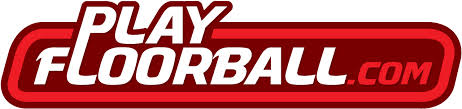 Part A: Choose the best response for the option list below.Floorball has:a.) 3 – 20 minute periods with 5 mins intermission.b.) 3 – 10  minute periods with 2 mins intermission.c.) 2 – 10 minute periods with 10 minute intermission.d.) 3 – 20 minute periods with 10 minute intermission. Each team has one time our which can be called by:The team captain.				b. ) The fans in the stands.c.) The team captain or coach(s).			d.) Any player on the floor. A penalized player may leave the penalty bench during intermission, but must return before the        start of the next period.       	 a.) True		b.) FalseA hit-in is a:Similar to a face off.	b.) Goalies ball after he saved the ball.   c.) A free hit at center ice.d.) Hitting the ball in after the ball has went out of bounds.The game is started by a:    	a.) A hit in	       b.) A throw in 	 c.) A throw out          d.) A start offWhen you are fore checking it is not fair if the defenseman to pass the ball back to the goalie.    	 a.) True		b.) False       7.) The ball can be played with your:a.) Feet	b.) Hands		c.) Stick only		d.) All of the aboveA hit-in is:a.) 150 cm from the board.			b.) 125 cm from the board.c.) 150cm from the goalie crease.		d.) 125cm from the goalie crease.A goal is worth _______ point(s).a.) Two 	b.) Three 	c.) One		d.) Four      10.) Players can substitute any time in the match, an unlimited number of times.a.) True 		b.) False       11.) A goal will be disallowed if:	      a.) The offending team scores during a delayed penalty.	      b.) A hit-in or free hit goes directly into a goal.	      c.) The ball bounces off the referee and directly goes into the goal.	      d.) A player on the attacking team with any part of hos body intentionally directs the ball into goale.) All of the above.12.) Where is the penalty shot taken from:         	   a.) Goalie crease		b.) Penalty Points 	c.)  Goal Line		d.) Center Line13.) A team, which has more than two players with current team penalties, shall still have the right to play with three players.  	  	  a.) True		b.) False14.) If a player, who has incurred a team penalty, commit further offences causing penalties, all penalties shall be served consecutively.		  a.) True		b.) False15.) Each team must have no more that __________ players.        		  a.) 5                   	b.) 10  	 	     c.) 15           	         d.) 2016.) Each team must have at least _______ players on the court for the referees to start the match, or else         the match is forfeit score is 5-0.	 	a.) 4		b.) 5		c.) 3		d.) 2      17.) A member of one team must not be in the opposing team’s substitution zone.               	 a.) True	b.) False      18.) Floorball is combination of hockey and soccer the two most popular sports in Canada.		a.) True	b.) False19.) The goalie has no stick, and starts the play with a throw-out. The ball must bounce before the center    line. 		a.) True	b.) False20.) There is offside and icing called in floorball. 		a.) True	b.) False21.) The game was invented in early __________ in Gothenburg, Sweden.		a.) 1960	b.) 1970	c.) 1980	d.) 199022.) The coach can take the goalkeeper off for a short amount of time and switch him with a field player. 		a.) True		b.) False23.) Player can jump to play the ball.		a.) True		b.) False24.) Stick Interference: Players cannot lift, slash, hold or otherwise impede an opposing player’s stick. The result would be a 2 minute penalty. 		a.) True		b.) False25.) Defensive players or their stick cannot be within 2 meters of the ball on a free hit.		a.) True		b.) False26.) Defensive players or their sticks cannot be inside the goalie crease. If defensive players playing the ball in the crease the penalty is a free hit. 		a.) True		b.) False27.) Three minute penalties are awarded to field players who perform violent or dangerous strikes with their stick, including hitting an opponent with their stick above the waist.		a.) True		b.) False28.) Crease: There are two creases:a.) Goal crease (3x5) where the goalie may use their hands       & goal keeper area (1x2.5) which players cannot enter. b.) Goal crease (4x5) where the goalie may use their hands& goal keeper area (1x2.5) which player cannot enter.     c.) Goal crease (2x3) where the goalie may use their hands	& goal keeper area (2x3) which players cannot enter.    d.) Goal crease (1x3) where the goalie may use their hands.        & goal keeper area (1x2.5) which players cannot enter. 29.) Substitutions may occur on the fly at any time but players must change within the designated substitution zone which is:	       a.) 15 meters long and each zone starts 7.5meters from the center line.	       b.) 20 meters long and each zone starts 10 meters from the center line. 	       c.) 10 meters long and each zone starts 5 meters from the center line. 	       d.) 5 meters long and each zone starts 2.5 meters from the center line. 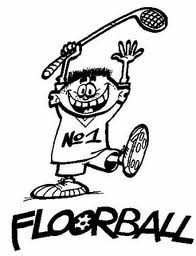 30.) In floorball there is only one assist:	      a.) True		b.) False